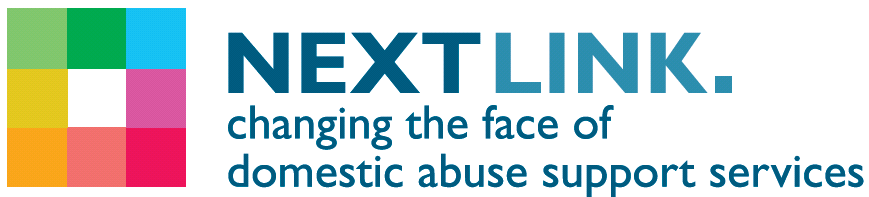 Next Link HousingLink HouseTel: 0117 925 0680Fax: 0117 929 3290Email: HR.enquiries@missinglinkhousing.co.ukwww.nextlinkhousing.co.ukDear applicant.Re: Female BAME Domestic Abuse Worker – FTC 6 monthsThank you for enquiring about the above post.Please find attached an Application Pack including; Job Description and Person Specification, Equalities Policy, Guidelines for Submitting an Application for a post, Application Form and an Equality and Diversity Monitoring Form.We will be short listing on the basis of your experience and the requirements of the Person Specification. You will only be contacted if you are short listed. Closing date: 9am Monday 1st June 2020Interview date: Friday 5th June 2020 I look forward to hearing from you.Yours sincerelyHuman Resources Team